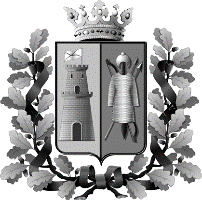 ПОСТАНОВЛЕНИЕ В соответствии с пунктом 1.1 статьи 54 Федерального закона от 12.06.2002 № 67-ФЗ «Об основных гарантиях избирательных прав и права на участие в референдуме граждан Российской Федерации», Муниципальная избирательная комиссия города Ростова-на-ДонуПОСТАНОВЛЯЕТ:1. Утвердить:1.1. Рекомендуемую форму уведомления о готовности организации выполнить работы или оказать услуги по изготовлению печатных агитационных материалов кандидатам, избирательным объединениям, выдвинувшим списки кандидатов, при проведении выборов депутатов Ростовской-на-Дону городской Думы согласно приложению №1.1.2. Рекомендуемую форму уведомления о готовности индивидуального предпринимателя выполнить работы или оказать услуги 
по изготовлению печатных агитационных материалов кандидатам, избирательным объединениям, выдвинувшим списки кандидатов, при проведении выборов депутатов Ростовской-на-Дону городской Думы согласно приложению №2.2. Разместить настоящее постановление на официальном сайте Муниципальной избирательной комиссии города Ростова-на-Дону в информационно-телекоммуникационной сети «Интернет».Контроль за выполнением настоящего постановления возложить 
на секретаря Муниципальной избирательной комиссии города Ростова-на-Дону Дроздову О.С.Председательствующий на заседании                                                 С.Ф. РоманадзеСекретарь комиссии                                                                            О.С. Дроздова                                                                                                       Приложение №1УТВЕРЖДЕНАпостановлением Муниципальной избирательной комиссиигорода Ростова-на-Донуот 25.06.2020 №33-35Форма 1РЕКОМЕНДУЕМАЯ ФОРМА УВЕДОМЛЕНИЯо готовности организации выполнить работы или оказать услуги по изготовлению печатных агитационных материалов кандидатам, избирательным объединениям, выдвинувшим списки кандидатов, при проведении выборов депутатов Ростовской-на-Дону городской Думы В соответствии с пунктом 1.1 статьи 54 Федерального закона от 12.06.2002 
№ 67-ФЗ «Об основных гарантиях избирательных прав и права на участие в референдуме граждан Российской Федерации» __________________________________________________,                         (наименование организации, ИНН)сообщает Муниципальной избирательной комиссии города Ростова-на-Дону о готовности организации за плату выполнить работы или оказать услуги по изготовлению печатных агитационных материалов кандидатам, избирательным объединениям, выдвинувшим списки кандидатов, при проведении выборов депутатов Ростовской-на-Дону городской Думы.Стоимость (в валюте Российской Федерации) выполнения работ или оказания услуг по изготовлению печатных агитационных материалов составляет _______ рублей __ копеек за _________________________.(единица измерения)Сведения о размере и других условиях оплаты выполнения работ или оказания услуг по изготовлению печатных агитационных материалов опубликованы в: _____________________________________________________________________________(наименование печатного периодического издания, сетевого издания)от «___» _________ 20__ года, № ___.Приложение: экземпляр периодического печатного издания с опубликованными сведениями о размере и других условиях оплаты выполнения работ или оказания услуг 
по изготовлению печатных агитационных материалов (экранная копия, распечатка экранной копии страниц сайта сетевого издания с опубликованными сведениями 
о размере и других условиях оплаты выполнения работ или оказания услуг 
по изготовлению печатных агитационных материалов ).                                                                                                   Приложение № 2УТВЕРЖДЕНАпостановлением Муниципальной избирательной комиссиигорода Ростова-на-Донуот 25.06.2020 №33-35Форма 2РЕКОМЕНДУЕМАЯ ФОРМА УВЕДОМЛЕНИЯо готовности индивидуального предпринимателя выполнить работы или оказать услугипо изготовлению печатных агитационных материалов кандидатам, избирательным объединениям, выдвинувшим списки кандидатов, при проведении выборов депутатов Ростовской-на-Дону городской Думы В соответствии с пунктом 1.1. статьи 54 Федерального закона от 12.06.2002 
№ 67-ФЗ «Об основных гарантиях избирательных прав и права на участие в референдуме граждан Российской Федерации» ___________________________________________________,                 (Ф.И.О. индивидуального предпринимателя, ИНН)сообщает Муниципальной избирательной комиссии города Ростова-на-Дону о готовности за плату выполнить работы или оказать услуги по изготовлению печатных агитационных материалов кандидатам, избирательным объединениям, выдвинувшим списки кандидатов, при проведении выборов депутатов Ростовской-на-Дону городской Думы.Стоимость (в валюте Российской Федерации) выполнения работ или оказания услуг по изготовлению печатных агитационных материалов составляет _______ рублей __ копеек за _________________________.(единица измерения)Сведения о размере и других условиях оплаты выполнения работ или оказания услуг по изготовлению печатных агитационных материалов опубликованы в: _____________________________________________________________________________(наименование печатного периодического издания, сетевого издания)от «___» _________ 20__ года, № ___.Приложение: экземпляр периодического печатного издания с опубликованными сведениями о размере и других условиях оплаты выполнения работ или оказания услуг 
по изготовлению печатных агитационных материалов (экранная копия, распечатка экранной копии страниц сайта сетевого издания с опубликованными сведениями 
о размере и других условиях оплаты выполнения работ или оказания услуг 
по изготовлению печатных агитационных материалов ).Муниципальная избирательная комиссия города Ростова-на-Дону25 июня 2020 годаг. Ростов-на-Дону                          №33-35 О рекомендуемых формах уведомлений о готовности организации, индивидуального предпринимателя выполнить работы или оказать услуги по изготовлению печатных агитационных материалов кандидатам, избирательным объединениям, выдвинувшим списки кандидатов,                при проведении выборов депутатов Ростовской-на-Дону городской Думы Исх. № _______________от «___» ________ 20__ г.В Муниципальную избирательную комиссию города Ростова-на-Донуул. Пушкинская, д. 59,г. Ростов-на-Дону, Ростовская область, 344002от ________________________________                    (наименование организации)Юридический адрес организации (включая почтовый индекс): ___________________________________________Телефон (включая код города): _________________________________________Адрес электронной почты: ___________(наименование должности)(подпись)(фамилия, имя, отчество)М.П.(подпись)(фамилия, имя, отчество)Исх. № _______________от «___» ________ 20__ г.В Муниципальную избирательную комиссию города Ростова-на-Донуул. Пушкинская, д. 59,г. Ростов-на-Дону, Ростовская область, 344002от ________________________________   т(Ф.И.О. индивидуального предпринимателя)адрес места жительства (включая почтовый индекс): ____________________________________________________Телефон (включая код города): _________________________________________Адрес электронной почты: ___________(наименование должности)(подпись)(фамилия, имя, отчество)М.П.(подпись)(фамилия, имя, отчество)